Lütfen formu doldurmadan önce deneyde kullanılacak deney hayvanları için sorumlu kişiden bilgi alınız.Laboratuvarda takip edilecek çalışma esnasında her türlü sorumluluk proje yöneticisine aittir.Deney hayvanları kullanım sertifikasının fotokopisi eklenmelidir. (KÜ-HADYEK’ den alınanlar için belge tarihi ve numarası yeterlidir.) (Form eksiksiz doldurulmalıdır, form onaylandıktan sonra çalışma başlatılabilir)Hüseyin. Aytemiz Deneysel Araştırma ve Uygulama Laboratuvarı’ nda yapılacak olan araştırmada, ilaç, anestezi ve analjezi uygulaması yapılacak ise Ek-2 formunu da doldurunuz.1. YARDIMCI ARAŞTIRMACILAR*:Adı Soyadı		Görev Yeri /Tel		Deney Hay. Kul. Ser.		Belge no:		Yıl/Sayı1)……………...		……2)…………………...		……………………		………………………	………3)…………………...		4)…………………...		5)…………………...		……………………		………………………	…………6)…………………...		……………………		………………………	…………7)…………………...		……………………		………………………	………8)…………………...		……………………		………………………	…………9)…………………...		……………………		………………………	…………10)………………...		……………………		………………………	…………*: Araştırmacı sayısı daha fazla ise diğer araştırmacıların tam listesinin bu bölümde verilmesi gerekmektedir.2. DENEY BİLGİSİ1) Araştırmanın amacı:2)Araştırma sırasında deney hayvanlarına uygulanacak işlemleri ve/veya sonrasında yapılacak analizleri sırasıyla tanımlayınız, gerekçelerini belirtiniz.3)Deney sırasında kullanılan hayvanların nasıl sonlandırılacağı hakkında kısaca bilgi veriniz.4) Deneyde kullanılacak toplam hayvan sayısı, grup sayısı, her gruptaki hayvan sayısı ve her gruptaki deney tekrarı sayısının neye göre hesaplandığını açıklayınız? 3. HAYVAN TÜRÜ, SAYISI, CİNSİYETİ, YAŞI, AĞIRLIĞIDENEY HAYVANI		TÜR		SAYI		CİNSİYET		YAŞI/AĞIRLIK□ Tavşan							□ E □ D		    ……./…….□ Kobay							□ E □ D		    ……./…….□ Sıçan/ Rat						□ E □ D	                       …./……. □ Fare							□ E □ D	                       …./…….□Diğer (Belirtiniz)						□ E □ D	                      .…./…….4. DENEY HAYVANLARININ TEMİN EDİLDİĞİ BİRİM:□ KÜ. Hüseyin Ay. Den. Arş.ve U. Lab.	:…………………………………………………………□ İl Dışı (İl ve Üretim Tesisinin Adı)	:…………………………………………………………□Yurt Dışı (Ülke ve Aracı Firma)	:………………...……………………………………….□ Diğer				:…………………………………………………………5. DENEY HAYVANLARINIZIN BAKIMI□ Günlük bakım (Yem, Su, Altlık)Süre/Gün: ………………..□ Özel Bakım (Belirtiniz),Yem :…………….Su    :……………..Altlık:…………….Diğer:…………….6. DENEY HAYVANI ÖTANAZİDENEY HAYVANI		SAYI□ Tavşan			………□ Kobay			………□ Sıçan/ Rat		………□ Fare			………□Diğer (Belirtiniz		………7. DENEY HAYVANI NEKROPSİDENEY HAYVANI		SAYI□ Tavşan			………□ Kobay			………□ Sıçan/ Rat		………□ Fare			………8. AMELİYATHANE KULLANIMISüre/saat		………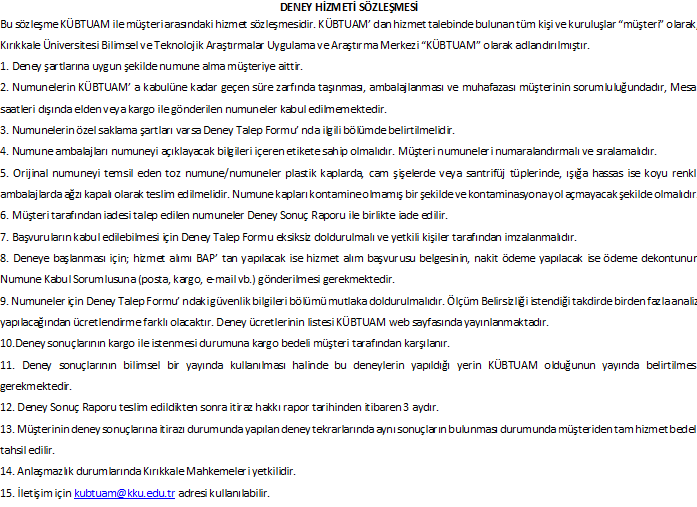 16. Yasal otorite müşterinin haberi olmadan müşteriye dair bilgilere ulaşmak isterse, bilginin paylaşıldığı hususla ilgili müşteriye bilgi verilmez.MÜŞTERİ BİLGİLERİGERÇEK KİŞİTC KİMLİK NOADI SOYADIBAŞVURU TARİHİBAŞVURU TARİHİMÜŞTERİ BİLGİLERİGERÇEK KİŞİTELEFONe-postaMÜŞTERİ BİLGİLERİGERÇEK KİŞİADRESÖDEME ŞEKLİÖDEME ŞEKLİMÜŞTERİ BİLGİLERİTÜZEL KİŞİKURUM ADIVERGİ KİMLİK NONAKİTPROJEMÜŞTERİ BİLGİLERİTÜZEL KİŞİKURUM ADIVERGİ KİMLİK NOMÜŞTERİ BİLGİLERİTÜZEL KİŞİVERGİ DAİRESİPROJE YÖNETİCİSİİMZAİMZAMÜŞTERİ BİLGİLERİTÜZEL KİŞİPROJE ADIPROJE NOMÜŞTERİ BİLGİLERİTÜZEL KİŞİTELEFONe-postaMÜŞTERİ BİLGİLERİTÜZEL KİŞİADRESKÜBTAL TARAFINDAN DOLDURULACAKTIRKÜBTAL TARAFINDAN DOLDURULACAKTIRKÜBTAL TARAFINDAN DOLDURULACAKTIRKÜBTAL TARAFINDAN DOLDURULACAKTIRNUMUNE KABUL KAYIT NUMARASINUMUNE KABUL TARİHİLABORATUVAR SORUMLUSUMÜDÜRMÜŞTERİ ADI/ SOYADI İMZA: